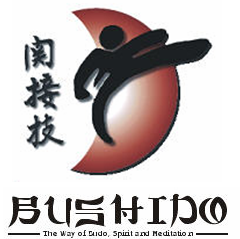 AufnahmeantragHerzlich Willkommen im Bushido Aying e.V.AufnahmeantragHiermit melde ich mich verbindlich im Bushido-Aying e.V. an.  Die Satzung als auch die Datenschutz-Ordnung  (liegt beides öffentlich aus) habe ich zur Kenntnis genommen. Sie sind für mich bindend.  
Name: ______________________________________              	Vorname: __________________________________________Adresse (Str., Nr., PLZ ; Ort):  ___________________________________________________________________________________Geburtsort:  _____________________________	_____		Geburtsdatum:      ____.____.________	Telefon (Festnetz): _________  /_____________			Mobil: ________ / _________________ Email: ________________________________________________________________________
Einzugsermächtigung:
Ich ermächtige den Bushido-Aying e.V.  bis auf Widerruf meine Beiträge per Lastschrift abzubuchen.
Entstehen im Lastschriftverfahren Aufwände, die nicht durch Bushido-Aying verschuldet sind 
(z.B. Lastschriftrückgabe), trägt diese das Mitglied.Bankverbindung (IBAN) :  DE ____  _______________________________________________________BIC (SWIFT-Code):	 ______________________________ 	
___________________________________________________       	 ____________________________________     
Kontoinhaber (Vorname und Nachname in Druckbuchstaben)		        Unterschrift   (Kontoinhaber)	        
Sparte(n) bzw. Mitgliedsstatus: Kun-Tai-Ko, Karate (ab 16 Jahren)	Karate-Kinder (7-11 J.) Di.             Karate-Jugend (12-15 J.) Di.
Kickboxen Mo. (ab 16 Jahren) 	                Karate-Kinder /7-11 J.) Mi.            Karate-Jugend (12-15 J.) Mi.                            Kickboxen  Di. (ab !6 Jahren)                   Kendo                                           Lil Dragon (ab 3-6 Jahren)
Kickboxen Do. (ab 16 Jahren)		Modern Arnis (ab 12 Jahren)        
Kickboxen Kinder/Jugend		Passives Mitglied
Sportbetrieb / Ferien:
Die Vereinsführung ist mit ihren Trainern stets bemüht den Sportbetrieb aufrecht zu erhalten. 
Krankheitsbedingte Ausfälle können jedoch nicht völlig ausgeschlossen werden.Das Dojo (Sportstätte) ist in der Regel zu folgenden Zeiten geschlossen:
Osterferien:  die 2. Hälfte der Ferienzeit		Pfingstferien:  die 2. Hälfte der Ferienzeit
Sommerferien:  die 2. Hälfte der Ferienzeit		Weihnachtsferien: komplette Ferienzeit

In den Herbst- und Faschingsferien ist das Dojo geöffnet.
Beiträge (Es gilt die jeweils aktuelle Beitragsordnung)Aufnahmegebühr  (Einmalig)				:   25 ,- EURMonatlicher Mitgliedsbeitrag 				:   12 ,- EUR	Monatlicher Spartenbeitrag  (je nach Nutzung der Angebote pro Woche / zutreffendes ankreuzen):     1 Training (20 EUR)  	2 Trainings (40 EUR)   Mehr als 2 Trainings (50 EUR)  Familienrabatt auf den Spartenbeitrag / 5,- für alle ab dem 2. Familienmitglied
Ich bin das ____ . Familenmitglied in diesem Verein.                                                                                                                                               Meine Familienmitglieder sind:___________________________________________________	     	
____________________________________________________________________________ 
Sollten die Beiträge im Rahmen eines Mitgliederbeschlusses geändert werden, so ändern sich 
die Gebühren/ Beiträge aus diesem Aufnahmeantrag entsprechend.

Für Mitglieder der GKBA (obligatorisch für die Sparten Kun-Tai-Ko, Kinder- und Jugendkarate):
Ja, ich möchte die GKBA-Jahressichtmarke für 10 EUR  (jährlicher Verbandsbeitrag) erhalten.  	    
Der Betrag wird Anfang des Jahres 1x von dem Mitgliedskonto abgebucht. 
Ja, ich möchte den GKBA Budo-Ausweis (einmalig) für 15 EUR erwerben. Lichtbild lege ich bei. 	    Für Mitglieder des DAV (obligatorisch bei Modern Arnis):                                                                                                                                                               Ja, ich möchte die DAV-Jahressichtmarke für 20 EUR (jährlicher Verbandsbeitrag) erhalten                                                                                                                                                                                                                                         Der Betrag wird Anfang des Jahres 1x von dem Mitgliedskonto abgebucht.                                                                                                                                                               Ja, ich möchte den DAV Budo Ausweis (einmalig) für 10 EUR erweben. Lichtbild lege ich bei.	      
Besondere Hinweise und Vereinbarungen:Es besteht ein 30-tägiges Rücktrittsrecht. Bereits bezahlte Gebühren / Beiträge werden nicht erstattet.Die Mitgliedschaft gilt jeweils für ein halbes Kalenderjahr und wird automatisch verlängert,
falls keine fristgerechte Kündigung oder Ausschluss vorliegt.Die Beendigung der Mitgliedschaft kann unter Einhaltung einer Frist von 6 Wochen (15. des Vormonats)
zum Ende eines Kalenderhalbjahres (30. Juni bzw. 31. Dezember) erklärt werden. Die Austrittserklärung ist schriftlich an der Vorstand des Bushido-Aying e.V. zu richten.Das Mitglied bestätigt hiermit, dass es sportgesund ist. Im Zweifelsfalle hat das Mitglied einen Arzt 
zu konsultieren. Ich habe folgende körperliche Einschränkungen:
______________________________________________________________________________Ich bin damit einverstanden, dass meine persönlichen Daten für verwaltungstechnische Zwecke elektronisch gespeichert werden (siehe Datenschutz-Ordnung)Bushido-Aying e.V. übernimmt keine Haftung für den Verlust mitgebrachter Kleidung, Wertgegenstände, 
Schmuck oder Geld. Mündliche Nebenabreden bestehen nicht.
Hinweis zum Datenschutz:
Ich bin damit einverstanden, dass alle Fotos / Filme, die im Rahmen von Vereinsveranstaltungen 
von mir gemacht wurden veröffentlich werden, sofern diese nicht gegen sittliche oder moralische Grundsätze verstoßen. Gegen diese Veröffentlichung kann ich zu jedem einzelenem Fall, vor der Veröffentlichung Widerspruch einlegen. Darüberhinaus gelten die Regelungen in der Datenschutz-Ordnung. Diese ist für alle Mitglieder bindend.___________________               _______________________________                          ________________________________
Ort /  Datum  		               Unterschrift   (Mitglied)	                                         Erziehungsberechtigte(r) 
							        
Die Mitgliedschaft beginnt am  ____ . ____ . _________ (Vom Trainer einzutragen)      Trainer Kürzel _________

Aying, _________________________                                        __________________________________________________________
                          Ort,  Datum  		                                                                             Unterschrift   (Vorstand)